GREAT ESTATES PROGRAMME – OPEN CALL FOR IDEASWHAT WOULD YOU DO TO IMPROVE YOUR ESTATE?Will you work with us to make all our estates Great Estates?The council is excited to launch its Great Estates programme – a new approach to working with residents to shape improvements and investments to our council estates based on our guarantee to you that every Southwark estate is clean, safe and cared for. We want to work with residents to make improvements that really make our estates even greater places to live. The Great Estates approach is to make explicit our commitment to ‘expand and enrich’ our estates:Enriching our estates – by working with residents to identify new ways to improve the look, feel and lived experience of our estates, through the development of Estate Improvement Plans.Expanding our estates – working with residents to identify appropriate sites for building new council homes for local people. The council will run a number of Estate Improvement Plan Pilots on a mix of estates across the borough. Currently, £970k is available this year and we hope to also identify other external funds. We want to hear your views – be it general or specific - about what would improve your estate. For a flavour of the kinds of ideas we’re keen to back in our pilot programme, take a look at the Great Estates Guide which contains the kinds of projects we think might enhance estates - from better lighting and painting, to public art and gardening projects, though all kinds of ideas will be considered. https://www.southwark.gov.uk/housing/great-estates-programmePlease email us your suggestions for pilots by 1 July 2019.If possible, please complete this survey on the council’s consultation hub
www.southwark.gov.uk/greatestates or email your response to housingstrategy2@southwark.gov.ukAlternatively please post hard copies to:
Housing Strategy and Business Support
Southwark Council
London
SE1P 5LX
PO Box 64529By sending your response you give us permission to analyse and include your response in our results. 1. Please tell us the name of the estate which you live on, or live closest to.2. What are you most proud of on your estate, and/or what do you feel makes your estate unique or distinctive?3. If you could change one thing on your estate to make it better through an estate improvement plan what would this be?4. Would you be willing to get involved in developing a Great Estate Improvement Plan for your estate? If so, please provide the following contact details as we may want to discuss your ideas in more detail. Privacy statement: Southwark Council uses your personal data to record your response to the expressions of interest form. Section 1 of the Localism Act 2011 requires us to do this. The council does not require your permission to process your data and failure to tell us your information may mean that we are unable to process your response. Your personal information will only be used by officers in the Housing and Modernisation team, and will be destroyed after four years.If you are concerned about how the council uses your personal data or would like to enquire about the personal information we hold on you, please contact us via dpo@southwark.gov.uk or on 020 7525 5000. More information about your rights is available on our website, or via the Information Commissioner (www.ico.org.uk)I am answering this survey as a:  (Please tick one)
_________________________________________________________________
Are you the parent or guardian of any children aged under 16 who currently live in your household?  (Please tick one)Equalities Monitoring We want to hear from as many residents as we can to make sure we reflect the diverse communities in Southwark. Completing this section helps us understand and address everyone's needs through plans we develop from the results of this survey. Age (Please tick)Disability and health (Please tick)Are your day-to-day activities limited because of a health problem or disability which has lasted, or is expected to last, at least 12 months?
Please tick the box or boxes below that best describe the nature of your impairment(s):Ethnicity (Please tick)Religion or belief (Please tick)

Sex (Please tick)Gender reassignment (Please tick)Is your gender identity the same as the gender you were assigned at birth?Sexual orientation (Please tick)Pregnancy or maternity (Please tick)Are you currently pregnant and / or on maternity leave?Thank you for your time and contribution the ‘The Great Estates Survey’ helping us to plan for every Southwark estate is clean, safe and cared for.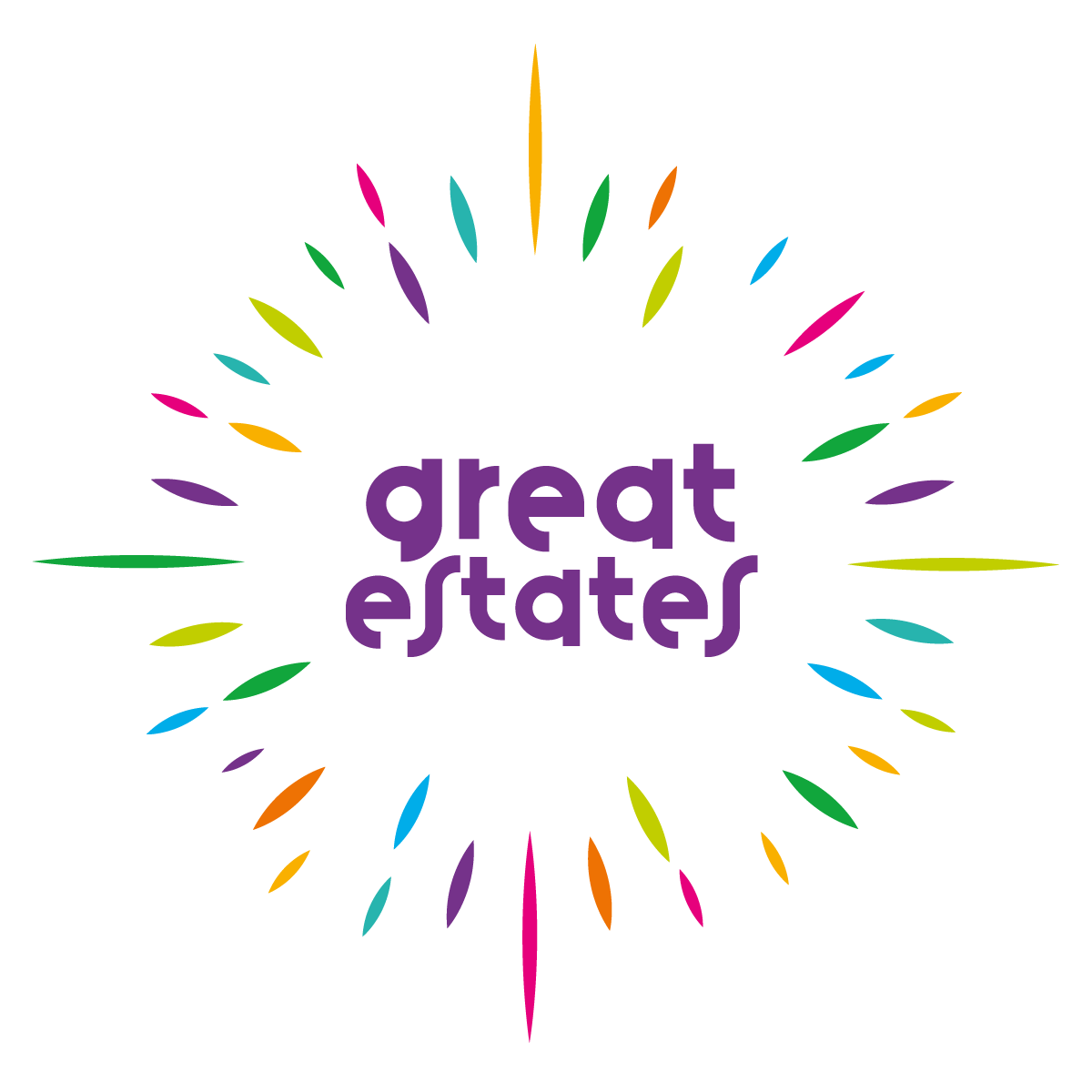 NamePhone numberEmail addressAlternative contact detail if no email address.Council tenant/Private tenantCouncil home ownerHousing association tenantHomeowner (excluding council leaseholders)Other – (please give details below)  YesNoUnder 1745 – 5475 – 8418 – 2455 – 6485 – 9425 – 3465 – 7495+ 35 – 44Yes, limited a littleYes, limited a lotNo, not limited  Hearing / Vision (e.g. deaf, partially deaf or hard of hearing; blind or partial sight)    Physical / Mobility (e.g. wheelchair user, arthritis, multiple sclerosis etc.)    Mental health (lasting more than a year. e.g. severe depression, schizophrenia etc.)Learning difficulties (e.g. dyslexia, dyspraxia etc.) Memory problems (e.g. Alzheimer’s etc.)  If you wish to specify your impairment, please do so here:  If you wish to specify your impairment, please do so here:  WhiteWhiteAsian/Asian British Asian/Asian British EnglishIndianWelshPakistaniScottishBangladeshiNorthern IrishChineseBritishOther AsianIrishBlack/African/Caribbean/Black BritishBlack/African/Caribbean/Black BritishGypsy or Irish travellerAfricanMixed/Multiple Ethnic GroupMixed/Multiple Ethnic GroupCaribbeanWhite and Black CaribbeanOther BlackWhite and Black AfricanOther Ethnic Group Other Ethnic Group White and AsianArabOther MixedLatin American Other (please state) Other (please state) Other (please state) ChristianJewishSikhBuddhistHinduNo religionMuslimOtherMaleFemale  Prefer not to sayYesNo  If you prefer to use your own term, please specify if you wish:  Heterosexual/straightLesbian/Gay womanGay manBi-sexual  YesNo  